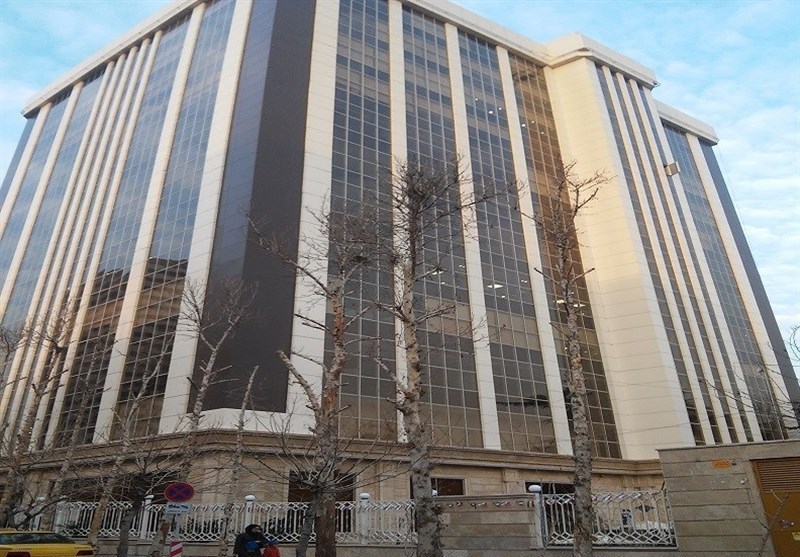 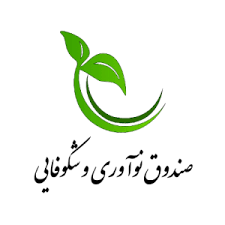 لطفاً پيش از تکميل کاربرگ به موارد زير توجه کنید:این کاربرگ به این منظور طراحی شده است تا فناوران، پژوهشگران، دانشجویان، اعضای هیئت‌علمی دانشگاه‌ها و مراکز تحقیقاتی، مخترعان یا تیم‌های تحقیقاتی بتوانند توانمندی خود را در زمینه رفع نیاز تحقیقاتی یک شرکت دانش‌بنیان/ شتاب‌دهنده دانش‌بنیان اعلام نمایند.این کاربرگ حتماً باید در پاسخ به یکی از نیازهای تحقیقاتی شرکت‌های دانش‌بنیان که در سایت اینترنتی صندوق نوآوری و شکوفایی منتشر می‌شود، نوشته شود و در غیر این صورت اعتباری ندارد.این کاربرگ حتماً باید تا موعد مقرر (31 اردیبهشت‌ماه 1401) در قالب Word در سامانه غزال صندوق نوآوری و شکوفایی به آدرس https://ghazal.inif.ir/grant (بخش فراخوان ها) ثبت و بارگزاری شود. پروپوزال‌هایی که در چارچوبی غیراز پروپوزال موجود یا به روش‌های دیگر ارسال شوند، وارد فرایند ارزیابی نخواهند شد.پژوهشگران و فناوران علاقمند در قالب این کاربرگ، پیشنهاد طرح تحقیقاتی خود را به صندوق اعلام می‌کنند. این پیشنهاد توسط کارشناسان یا کارگزاران صندوق مورد بررسی قرار گرفته و در صورت تائید، وارد مراحل بعد خواهد شد. لذا تکمیل کاربرگ هیچ‌گونه تعهد و الزامی جهت تأمین منابع مالی برای صندوق نوآوری و شکوفایی ایجاد نمی‏کند.معیارهای صندوق در بررسی این پیشنهاد و تائید آن، متعدد است، از جمله سوابق تحقیقاتی مجری، شرح خدمات پیشنهادی و زمان و هزینه آن و ...در تکميل کاربرگ ضروری است کليه اطلاعات با دقت و صحت کامل و مستند ارائه شوند. اثبات عدم صداقت در اطلاعات در هر مرحله‌ از فرآيند ارزيابي می‏تواند موجب توقف ارزیابی کاربرگ شود.در صورت نیاز، اضافه نمودن ردیف به جداول بلامانع است.درصورتی‌که تکمیل‌کننده کاربرگ مایل به ارائه اطلاعات خاصی است که در این کاربرگ به آن اشاره نشده است، می‌تواند مستندات آن را در قالب پیوست‌ همین فرم در سامانه غزال صندوق نوآوری و شکوفایی بارگذاری نماید.در صورت هرگونه سؤال یا ابهام در خصوص این کاربرگ با کارگزار مربوطه شرکت بومرنگ (شماره تلفن: 66539734 و 66533864) تماس بگیرید.اطلاعات مجری تحقیقمجریان حقیقی: رزومه خود و اعضای اصلی تیم تحقیق را پیوست کنید. مجریان حقوقی رزومه موسسه یا همکاران طرح در زمینه طرح تحقیقاتی را پیوست کنید. پروژه‌هاي تحقيقاتي در دست اجرا يا اجرا شده توسط طرح‌دهنده يا طرح‌دهندگان:کلیات طرحعنوان طرح پیشنهادی: (بر اساس فناوری یا روش مورد استفاده، یک عنوان مناسب برای طرح خود پیشنهاد کنید.)مباني علمي و فني طرح را توضیح دهید.آیا تاکنون نمونه اولیه‌ یا آزمایشگاهی از طرح خود ساخته‌اید؟ خیر	 آری (در صورت پاسخ مثبت، لطفاً تصویر یا فیلمی از نمونه اولیه مربوطه را نیز به همراه تشریح و توضیحات هر فایل(داخل همان فایل یا در فایلی جداگانه) ارسال کنید. از ارسال تصاویر یا مستندات فاقد تشریح خودداری نمایید.)آزمایش‌های عملکردی: (اگر بر روی نمونه اولیه یا آزمایشگاهی خود آزمون‌های استانداردی در جهت بررسی عملکرد آن انجام داده‌اید، نام آزمون و نتایج آن را بنویسید.)با توجه به ساخت نمونه اولیه، مشخصات و خواص عملکردی نمونه تولیدی را بیان نمایید؟ به‌صورت مختصر فرآیند ساخت یا آزمون آن را نیز در صورت انجام مختصراً توضیح دهید.آیا مقاله ISI یا علمی-پژوهشی در این حوزه دارید؟ خیر   	آری  (مستندات آن را پیوست نمایید)       آیا ثبت اختراع داخلی یا خارجی در این حوزه دارید؟ خیر   	 آری  (مستندات آن را پیوست نمایید)       راهکار پیشنهادی ازنظر سطح بلوغ فناوری در چه مرحله‌ای قرار دارد:مفهوم  ☐        نمونه آزمایشگاهی  ☐         نمونه نیمه‌صنعتی  ☐        نمونه صنعتی  ☐        تجاری‌سازی شده  ☐     مالکیت مادی و معنوی طرح به چه کسی تعلق دارد؟ سوابق تجربی صنعتی یا پژوهشی مرتبط با موضوع طرح ‌را بنویسید. توصیف اجمالی طرح: (طرح یا روش اجرایی خود برای پاسخ به نیاز تحقیقاتی را اینجا توضیح دهید. توجه داشته باشید که راه‌حل پیشنهادی می‌بایست در چارچوب ملاحظات فنی تعریف شده باشد.)ابعاد و ملاحظات طرحمشخصات عمومي و فني طرحمشخصات عملياتي (كاربردي) طرح سابقه طرح در داخل و خارج كشوركاربرد محصول و نتايج حاصل از اجراي طرحمزیت یا مزیت‌های اصلی طرح پیشنهادی آیا چالش یا محدودیتی را در پیشبرد یا اجرای طرح خود پیش‌بینی می‌کنید؟تجهیزات مورد نیاز (اگر اجرای طرح شما مستلزم دستگاه‌ها یا تجهیزات خاصی است، اینجا بنویسید. برآورد هزینه‌های اجرای طرح (هزینه‌های تقریبی اجرای طرح خود را با تأکید بر مواد اولیه و تجهیزات مورد نیاز اینجا بنویسید.) برنامه عملیاتی طرح را در جدول زیر درج کنید. آیا فناوری یا محصولات تجاری مرتبط با عملکردی مشابه در این حوزه می‌شناسید؟ (لطفاً نام محصول یا فناوری، قیمت نسبی و درجه بلوغ آن را توضیح دهید.)آیا اجرای این طرح به‌جز فناوری یا نیاز تحقیقاتی مورد نظر شرکت متقاضی، به توسعه محصولات یا فناوری‌های دیگری نیز منجر خواهد شد؟ اگر آری، لطفاً نام ببرید. اجرای این طرح تحقیقاتی به چه زیرساخت‌ها یا تجهیزات آزمایشگاهی اختصاصی نیاز دارد؟ (برای مثال، می‌توانید به اتاق تمیز، سرورهای با عملکرد بالا، میکروسکوپ‌های خاص یا ... اشاره کنید. نیازی نیست تجهیزات آزمایشگاهی عمومی را نام ببرید)آیا از Vendor list (عرضه‌کنندگان کالا و خدمات) مشخصی، تجهیزات یا نرم‌افزارهای موردنیاز خود را تهیه و آماده‌سازی می‌نمایید؟  (لطفاً نام ببرید)آیا به‌جز شرکت دانش‌بنیان متقاضی اجرای طرح، بهره‌بردار یا بهره‎‌برداران دیگری برای نتایج ناشی از اجرای این طرح سراغ دارید؟ کاربر صنعتی/ سازمان تولید کننده (انتقال گیرنده دستاوردهای تحقیقاتی) طرح ، کدام سازمان/صنعت پیشنهاد می‌گردد؟منابع و مآخذ (اگر مقالات، کتاب‌ها یا پتنت‌هایی سراغ دارید که از ایده یا طرح شما پشتیبانی می‌کنند، اینجا با ارائه اطلاعات کتاب‌شناختی کامل و ذکر موضوع مورد اشاره در آن معرفی کنید.)جدول زیر را بر اساس قابلیت‌ها و توانمندی‌های راهکار پیشنهادی خود تکمیل نمایید: درصورتی‌که برای هرکدام از ویژگی‌های فوق توضیحات تکمیلی وجود دارد، حتماً موارد را ذکر فرمایید:تائید دارندگان امضای مجازاینجانبان صاحبان امضای مجاز شرکت، خانم / آقای ...................................را با عنوان رابط طرح معرفی می‌کنیم. همچنین تائید می‌کنیم پس از مطالعه دستورالعمل‌ها و با آگاهی کامل از مقررات صندوق نوآوری و شکوفایی، اقدام به تکمیل و ارسال این فرم کرده‌ایم و در صورت کسر مدارک یا وجود تناقض در اطلاعات ارائه شده، مسئولیت آن را بر عهده خواهیم گرفت. به علاوه تعهد می‌کنیم کلیه اطلاعات مندرج در این کاربرگ به طور صحیح تکمیل شده است. در صورت اثبات خلاف هریک از موارد، صندوق نوآوری و شکوفایی در هر زمانی مختار خواهد بود در جهت حفظ منافع خود اقدامات لازم را به عمل آورد.نام فرد یا تیم ارائه‌دهنده طرح:نام دانشگاه، موسسه تحقیقاتی، شرکت دانش بنیان، هسته علمی یا استارتاپ مرتبط:تاریخ تکمیل این کاربرگ:معاونت نوآوری و توسعه فناوریحقیقیحقیقیحقیقیحقیقینام و نام خانوادگیشماره تماسوضعیت شغلی:  دانشجو       عضو هیئت‌علمی        شاغل در بخش دولتی           شاغل در بخش خصوصی            سایروضعیت شغلی:  دانشجو       عضو هیئت‌علمی        شاغل در بخش دولتی           شاغل در بخش خصوصی            سایروضعیت شغلی:  دانشجو       عضو هیئت‌علمی        شاغل در بخش دولتی           شاغل در بخش خصوصی            سایروضعیت شغلی:  دانشجو       عضو هیئت‌علمی        شاغل در بخش دولتی           شاغل در بخش خصوصی            سایرآخرین دانشگاه محل تحصیلآخرین رشته تحصیلی:شماره تلفن همراه:ایمیل:محل اشتغال:محل سکونت (استان و شهر):همکاران طرح:نام و نام خانوادگیرشته/مقطع تحصیلیهمکار/مشاور طرحوضعیت شغلیشماره تماسحقوقیحقوقیحقوقیحقوقینام دانشگاه / پژوهشگاه / موسسه پژوهشیشماره تماسنام و نام خانوادگی رابطایمیلموضوع فعالیت اساسنامههمکاران طرح: همکاران طرح: همکاران طرح: همکاران طرح: همکاران طرح: نام و نام خانوادگیرشته/مقطع تحصیلیسمت در طرحوضعیت شغلیشماره تماسردیفعنوان پروژهکد پروژهمؤسسه يا سازمان محل اجراي پروژهتاریخآخرین وضعیت پروژهردیفتجهیز زیرساخت‌های فنی و آزمایشگاهیوضعیت سایر توضیحات1موجود    مورد نیاز 2موجود    مورد نیاز 3موجود    مورد نیاز ردیفسرفصل هزینههزینه واحدتعدادهزینه کل(میلیون تومان)سایر توضیحات1نیروی انسانی2تأمین مواد اولیه و اقلام مصرفی3تجهیز زیرساخت‌های فنی و آزمایشگاهی4برون‌سپاری خدمات (مانند تصویربرداری)5سایر6مجموع هزینه‌هاردیفعنوان فعالیتاعتبار مورد نیاز عملیاتی (میلیون ریال)وزن نسبی در کل پروژه (درصد)خروجی‌ها یا نتایج قابل تحویلبرآورد زمان و تاریخ شروع و پایان (ماه)برآورد زمان و تاریخ شروع و پایان (ماه)برآورد زمان و تاریخ شروع و پایان (ماه)برآورد زمان و تاریخ شروع و پایان (ماه)برآورد زمان و تاریخ شروع و پایان (ماه)برآورد زمان و تاریخ شروع و پایان (ماه)برآورد زمان و تاریخ شروع و پایان (ماه)برآورد زمان و تاریخ شروع و پایان (ماه)برآورد زمان و تاریخ شروع و پایان (ماه)برآورد زمان و تاریخ شروع و پایان (ماه)برآورد زمان و تاریخ شروع و پایان (ماه)برآورد زمان و تاریخ شروع و پایان (ماه)ردیفعنوان فعالیتاعتبار مورد نیاز عملیاتی (میلیون ریال)وزن نسبی در کل پروژه (درصد)خروجی‌ها یا نتایج قابل تحویل123456789.........123456789101112ردیفویژگیداردندارد1برآورد پارامترهای ورودی مناسب به‌منظور رسیدن به محصول نهائی در فرآیند WAAM با خواص موردنظر با استفاده از کنترل متغیرهای دستگاه2ساخت قطعه از آلیاژ NiTi با مشخصات فنی ذکر شده در الزامات فراخوان3ساخت یک قطعه پره توربین با شکل ساده از آلیاژ آنتروپی متوسط با مشخصات فنی ذکر شده در الزامات و ترکیب شیمیایی مطابق جدول ذکر شده در فراخوان4بررسی شکل و خواص نمونه‌های تولیدی (برابر مشخصات فنی ذکر شده در بخش الزامات فنی)5ارائه الگو تجربی مبتنی بر بروندادهای نتایج جهت ساخت قطعات ساده با خواص مکانیکی نزدیک به خواص مکانیکی آلیاژ پایهنام و نام خانوادگیامضانام و نام خانوادگیامضانام و نام خانوادگیامضا1. 2. 3. 4. 5. 6. 7. 8. 9. نام و نام خانوادگی رابط طرحتلفن ثابت و همراهایمیلامضامهر شرکتمهر شرکت